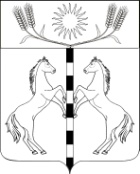  ПОСТАНОВЛЕНИЕАДМИНИСТРАЦИИ КАНЕЛОВСКОГО СЕЛЬСКОГО ПОСЕЛЕНИЯСТАРОМИНСКОГО РАЙОНАот 13 декабря 2021 года                                                                               № 59ст-ца КанеловскаяО внесении изменений в постановление администрации Канеловского сельского поселения Староминского района от 02.10.2017 № 68 «Об утверждении Административного регламента предоставления администрацией Канеловского сельского поселения Староминского района муниципальной услуги «Утверждение схемы расположения земельного участка или земельных участков на кадастровом плане территории»На основании письма Управления имущественных отношений администрации МО Староминский район  от 08.12.2021 В соответствии с Федеральным законом от 27 июля 2010 года № 210-ФЗ«Об организации предоставления государственных и муниципальных услуг», руководствуясь  статьей 31 Устава Канеловского сельского поселения Староминского района, п о с т а н о в л я ю:Внести в постановление администрации Канеловского сельского поселения Староминского района от 02.10.2017 № 68 «Об утверждении Административного регламента предоставления администрацией Канеловского сельского поселения Староминского района муниципальной услуги «Утверждение схемы расположения земельного участка или земельных участков на кадастровом плане территории» (далее – Регламент) следующие изменения:- п. 2.4. регламента изложить в следующей редакции:«2.4. Срок предоставления муниципальной услуги должен не превышать 10 рабочих дней со дня подачи заявления в администрацию или в МКУ «МФЦ».	2.Специалисту администрации Канеловского сельского поселения Староминского района Костенко М.А. разместить настоящее постановление на официальном сайте администрации Канеловского сельского поселения Староминского района в информационно-телекоммуникационной сети «Интернет» и обнародовать.	3.Контроль за выполнением настоящего постановления оставляю за собой.	4.Настоящее постановление вступает в силу со дня его официального обнародования.Глава Канеловского сельского поселения                                                                       Староминского района                                                                         Л.Г.Индыло     